Informacija apie paraiškų teikimą:2019-03-29Paraiškų pateikimo būdas:Paraiška kartu su Aprašo 58 punkte nurodytais priedais teikiama įgyvendinančiajai institucijai per DMS. Jei laikinai bus neužtikrinamos DMS funkcinės galimybės ir dėl to pareiškėjai negalės pateikti paraiškos ar jos priedo (-ų) paskutinę paraiškų pateikimo termino dieną, LVPA paraiškų pateikimo terminą pratęs 7 dienų laikotarpiui ir (arba) sudarys galimybę paraiškas ar jų priedus pateikti kitu būdu ir apie tai paskelbs svetainėje www.esinvesticijos.lt. Paraiškos per DMS turi būti pateiktos LVPA iki 2019-05-27 24:00 val.Konsultuojama dėl paraiškų teikimo per DMS iki 2019-05-27 16:00 val. Informaciją, kaip teikti paraiškas per DMS, rasite čia.Įgyvendinančiosios institucijos, priimančios paraiškas, pavadinimas:LVPAĮgyvendinančiosios institucijos adresas:Savanorių pr. 28, LT-03116, Vilnius.Konsultuojančių įgyvendinančiosios institucijos darbuotojų vardai, pavardės, kontaktai (el. paštas, telefonas):Priemonės projektų tinkamumo klausimais:
LVPA Žmogiškųjų išteklių ir komunikacijos skyriaus komunikacijos projektų vadovas Deividas Petrulevičius, el. p. deividas.petrulevicius@lvpa.lt, tel. (8 5) 268 7411.
LVPA Viešųjų investicijų projektų skyriaus vedėjo pavaduotoja Kristina Dėjė, el. p. kristina.deje@lvpa.lt, tel. (8 5)   268 7453.  Bendraisiais klausimais:LVPA Žmogiškųjų išteklių ir komunikacijos skyriaus vyresnioji patarėja Eglė Žemaitienė, el. p. egle.zemaitiene@lvpa.lt, tel. (8 5) 210 9091.Konsultacijos dėl paraiškų pateikimo per DMS:
LVPA Analizės ir informacinių technologijų skyriaus analitikas Martynas Kulvinskis, el. p.  martynas.kulvinskis@lvpa.lt, tel. (8 5) 268 7416. Interneto svetainės, kurioje galima rasti kvietimo dokumentus, adresas:http://www.esinvesticijos.lt/paskelbti_kvietimai http://enmin.lrv.lt/lt/veiklos-sritys-3/europos-sajungos-parama/es-investicijos-ir-strukturine-parama/2014-2020-m-es-investicijos
http://lvpa.lt/lt/energetikos-priemones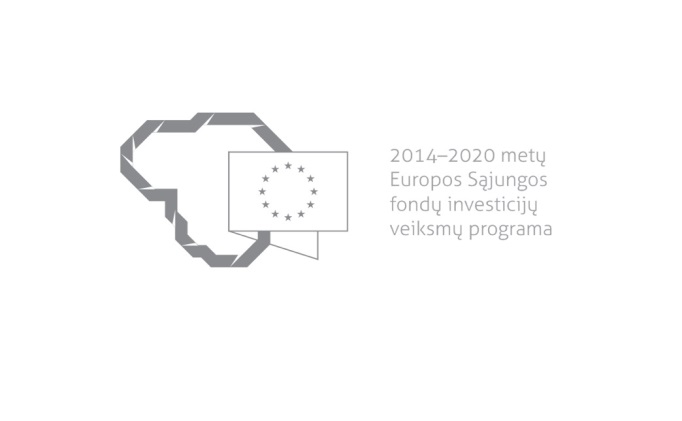 